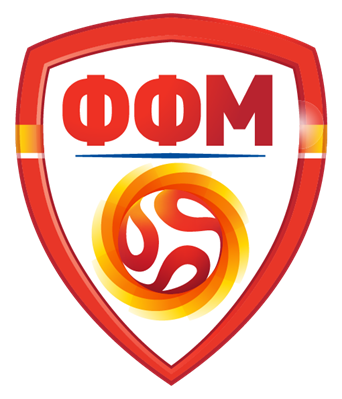 СПИСОКЗА ТРЕТ КРУГ – ЗАВРШНО СЕЛЕКТИРАЊЕ 
ЗА ФФМ УЕФА АКАДЕМИЈА 
ФУДБАЛЕРИ РОДЕНИ 2005 ИЛИ КОИ ТРЕБА ДА ЗАПИШАТ 8-МО ОДДЕЛЕНИЕ ЗАВРШНОТО СЕЛЕКТИРАЊЕ ќе се одржи во Скопје на 09.06.2018 година (САБОТА) на Тренинг Центарот на ФФМ во Скопје со почеток во 9.00 часот (евидентирање во 8.00 часот).ПРЕТПЛАДНЕ: Ќе се обават мерења на фудбалерите и ќе се игра на два гола на мал простор.РУЧЕК И ОДМОРПОПЛАДНЕ: Ќе се игра на два гола 11 на 11 на голем терен.Децата треба да носат КОПАЧКИ и КОСТОБРАНИЗа подобра координација и успешна организацијата ќе треба родител на децата од списокот да се јави најдоцна до четврток 07.06.2018 година до 16.00 часот да го потврди присуството на селектирањето на своето дете кое се наоѓа на списокот, како и да ја потврдите желбата на детето да биде дел од оваа ФФМ УЕФА Академија за фудбалери родени 2005 година. Лице за контакт ЖАРКО ИГЊАТОВСКИ 070/278-573На самото селектирање би било пожелно да дојде родител на секое дете, за да ги добие сите неопходни информации во врска со Академијата.ФУДБАЛСКА ФЕДЕРАЦИЈА НА МАКЕДОНИЈАСЕКТОР ФУДБАЛСПИСОК СЕЛЕКТИРАЊЕ 2018СПИСОК СЕЛЕКТИРАЊЕ 2018СПИСОК СЕЛЕКТИРАЊЕ 2018ФИНАЛНО СЕЛЕКТИРАЊЕФИНАЛНО СЕЛЕКТИРАЊЕФИНАЛНО СЕЛЕКТИРАЊЕ2005ФФМ / УЕФА АКАДЕМИЈАФФМ / УЕФА АКАДЕМИЈАГОЛМАНИГОЛМАНИ1ДАВИДСТОЈАНОВИЌ12ИЛИЈА АПОСТОЛОВСКИ23ЃОРГИИВАНОВСКИ34САМОИЛТАЛЕВСКИ45ДИЕЛДОКУ56МАРТИНЦВЕТКОВ6ДЕФАНЗИВНИ СТРАНИЧНИ ДЕСНИДЕФАНЗИВНИ СТРАНИЧНИ ДЕСНИДЕФАНЗИВНИ СТРАНИЧНИ ДЕСНИ1КРИСТИЈАНТЕНОВСКИ72ДАВИДМИЛОШЕВ83ТАРИХАДИС94ЛАЗЕЧОЛЕВ10ДЕФАНЗИВНИ СТРАНИЧНИ ЛЕВИДЕФАНЗИВНИ СТРАНИЧНИ ЛЕВИДЕФАНЗИВНИ СТРАНИЧНИ ЛЕВИ1МАТЕЈЈАНЕВСКИ112ФЕТА ФЕТАИ123ЗОРАНФИДАНОВСКИ134ЃОРГИМАНЧЕВСКИ14ЦЕНТРАЛНИ ДЕФАНЗИВНИЦЕНТРАЛНИ ДЕФАНЗИВНИ1АДРИЈАНВЕЛЕВСКИ152МАРКОСКАКЛЕВСКИ163ТЕОДОРПЕТРЕВСКИ174МАКСИМТРОИЦКИ185СИМЕОНЗДРАВКОВСКИ196АНДРЕЈАРИЗАНКОСКИ207ХРИСТИЈАНЈОВАНОВ218КРИСТИЈАНСАНДОВ22ДЕФАНЗИВНИ ИГРАЧИ ЗА ВРСКАДЕФАНЗИВНИ ИГРАЧИ ЗА ВРСКАДЕФАНЗИВНИ ИГРАЧИ ЗА ВРСКА1АГОН СУЛИМАНИ232ФАТЛУММАКСУТИ243АМАР НУХИА254МИХАИЛЈАНЕВСКИ265ДУШАН ПАЧЕМСКИ276СТЕФАНТОДОРОСКИ287ДАНИЕЛНАНЧЕСКИ298ЛАЗЕТОШЕВ309КИРЕ СТОЈАНОВ3110НИКОЛАЈАНЕВСКИ3211ДРАГАНПОПОВСКИ33СТРАНИЧНИ НАПАЃАЧИСТРАНИЧНИ НАПАЃАЧИДЕСНО1МАРИОАЏИЕВ342ОМЕРФАРУК353МИЛЕСТОИЧОВСКИ364АЗИСЈАМИНИ375СЕМИ АЛИУ386КРИСТИЈАНРАДУЛОВИЌ39СТРАНИЧНИ НАПАЃАЧИСТРАНИЧНИ НАПАЃАЧИЛЕВО1МЕМИШИМЕРВАН402БУЈАРМЕХМЕТИ413АГОНИСМАИЛИ424АГОНДИКА435ЖИВКОКРСТЕВ44ОФАНЗИВНИ ИГРАЧИ ЗА ВРСКА ОФАНЗИВНИ ИГРАЧИ ЗА ВРСКА ОФАНЗИВНИ ИГРАЧИ ЗА ВРСКА 1ЕНВЕР ЏЕМИЛИ452ДАМЈАНАНТЕВСКИ463ДАМЈАНПЕТРЕВСКИ474НИКОЛАКАРЕВСКИ485МАРТИНЃОРЃИОСКИ496ГОРЈАНЦВЕТКОВ507ДАМЈАНЦИКАРСКИ518ФИЛИПСЕЈМЕНОВ52ЦЕНТРАЛНИ НАПАЃАЧИЦЕНТРАЛНИ НАПАЃАЧИ1КРИСТИЈАНАНТЕВСКИ532МУХАМЕДЕЛМАЗ543ЕНДРИТИСУФИ554ЕДИМАНДАК565ДИМИТАРСТОЈАНОВСКИ576ТОШЕ БЕНДЕЛОВСКИ587ДИМИТАРЈАНКУЛОВ598БЕЛМИНЦАМИЌ60